                                                                     ПРОЕКТ	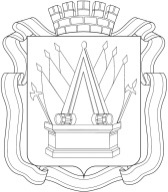 АДМИНИСТРАЦИЯ ГОРОДА ТОБОЛЬСКАИсх.№                                                                                                  от_______ПОСТАНОВЛЕНИЕ «___»________2021 г.                                                                                    № ___Об утверждении Порядка использования бюджетных ассигнований резервного фонда Администрации города ТобольскаВ соответствии со статьей 81 Бюджетного кодекса Российской Федерации, Федеральным законом от 06.10.2003 № 131-ФЗ «Об общих принципах организации местного самоуправления в Российской Федерации», руководствуясь статьями 40, 44 Устава города Тобольск
       1. Утвердить Порядок использования бюджетных ассигнований резервного фонда Администрации города Тобольска согласно приложению к настоящему постановлению.2. Управлению делами Администрации города Тобольска опубликовать постановление в газете «Тобольская правда», разместить на официальном сайте Администрации города Тобольска (www.admtobolsk.ru) и на официальном сайте муниципального образования город Тобольск на портале органов государственной власти Тюменской области (www.tobolsk.admtyumen.ru).Глава города	                                                                        М.В. АфанасьевПриложение к постановлению Администрации города Тобольскаот «__»________№ ___ПОРЯДОКИСПОЛЬЗОВАНИЯ БЮДЖЕТНЫХ АССИГНОВАНИЙ РЕЗЕРВНОГО ФОНДА АДМИНИСТРАЦИИ ГОРОДА ТОБОЛЬСКА1. Общие положения1.1.  Порядок использования бюджетных ассигнований резервного фонда Администрации города Тобольска (далее - Порядок) подготовлен в соответствии с Бюджетным кодексом Российской Федерации, Федеральным законом от 06.10.2003 № 131-ФЗ «Об общих принципах организации местного самоуправления в Российской Федерации».1.2. Порядок устанавливает процедуру использования бюджетных ассигнований резервного фонда Администрации города Тобольска (далее - резервный фонд).1.3. Бюджетные ассигнования резервного фонда могут использоваться на финансирование, в том числе возмещение, компенсацию непредвиденных расходов, в целях:1.3.1. проведения эвакуационных мероприятий;1.3.2. проведения аварийно-спасательных и неотложных аварийно-восстановительных работ;1.3.3. проведения мероприятий в области защиты населения и территорий от чрезвычайных ситуаций, в том числе предупреждение ситуаций чрезвычайного характера;1.3.4. проведения мероприятий по ликвидации чрезвычайных ситуаций и их последствий;1.3.5. создания и восполнения резервов материальных ресурсов для ликвидации чрезвычайных ситуаций при недостаточности имеющегося резерва материальных ресурсов;1.3.6. финансирования иных непредвиденных расходов, необходимость осуществления которых не предусмотрена в бюджете города Тобольска на соответствующий год.1.4. Использование бюджетных ассигнований резервного фонда осуществляется на основании распоряжения Администрации города Тобольска об использовании бюджетных ассигнований резервного фонда (далее - распоряжение об использовании бюджетных ассигнований резервного фонда).	2. Порядок подготовки распоряжений об использованиибюджетных ассигнований резервного фонда2.1. Подготовку проекта распоряжения об использовании бюджетных ассигнований резервного фонда осуществляет орган Администрации города Тобольска, осуществляющий полномочия в сфере формирования и реализации бюджетной и налоговой политики органов местного самоуправления города Тобольска (далее - уполномоченный орган).2.2. Проект распоряжения об использовании бюджетных ассигнований должен предусматривать: размер предоставляемых бюджетных ассигнований;  целевое назначение выделяемых средств; наименование главного распорядителя бюджетных средств, которому доводятся бюджетные ассигнования резервного фонда и (или) наименование получателя бюджетных средств резервного фонда.2.3. Основанием для подготовки проекта распоряжения об использовании бюджетных ассигнований резервного фонда на цели, указанные в подпунктах 1.3.1-1.3.5 пункта 1.3 настоящего Порядка, является решение комиссии по предупреждению и ликвидации чрезвычайных ситуаций и обеспечения пожарной безопасности города Тобольска (далее - КЧС) с приложением документов, обосновывающих размер требуемых средств резервного фонда.При поступлении решения КЧС уполномоченный орган в течение 3 рабочих дней со дня его поступления осуществляет подготовку проекта распоряжения об использовании бюджетных ассигнований и обеспечивает согласование проекта в установленном порядке.2.4. Основанием для подготовки проекта распоряжения об использовании бюджетных ассигнований резервного фонда на цель, указанную в подпункте 1.3.6 пункта 1.3 настоящего Порядка, является поручение Главы города Тобольска, принятое по результатам рассмотрения обращений главных распорядителей бюджетных средств на имя Главы города Тобольска о выделении денежных средств из резервного фонда с приложением документов, обосновывающих размер требуемых средств (сметы, расчеты, счета, акты выполненных работ и другие документы).2.5. Уполномоченный орган в течение 3 рабочих дней со дня поступления документов, указанных в пункте 2.4 настоящего Порядка, осуществляет подготовку проекта распоряжения об использовании бюджетных ассигнований и обеспечивает согласование проекта в установленном порядке.3. Контроль за использованием бюджетных ассигнованийрезервного фонда3.1. Средства резервного фонда используются по целевому назначению, определенному распоряжением об использовании бюджетных ассигнований резервного фонда, и не могут быть направлены на иные цели.3.2. Главный распорядитель бюджетных средств, до которого доведены бюджетные ассигнования резервного фонда, несет ответственность за результативность, адресность и целевой характер использования бюджетных средств, выделенных из резервного фонда. 3.3. Ежеквартально не позднее 20 числа месяца, следующего за  отчетным, главный распорядитель бюджетных средств, до которого доведены бюджетные ассигнования резервного фонда, представляет в уполномоченный орган информацию об использовании средств резервного фонда по форме согласно Приложению 1 к настоящему Порядку.3.4. Уполномоченный орган направляет в Тобольскую городскую Думу отчет об использовании бюджетных ассигнований резервного фонда в сроки, установленные для подготовки квартального и годового отчетов об исполнении бюджета города Тобольска. 3.5. Возврату на единый счет бюджета города Тобольска подлежат средства, выделенные из резервного фонда, в случаях их нецелевого и (или) неполного использования.Приложение 1 к Порядку ИНФОРМАЦИЯоб использовании средств, выделенных в 20___ годуиз резервного фонда Администрации города ТобольскаРеквизиты распоряженияНаправление выделения средствКод по бюджетной классификацииКод по бюджетной классификацииКод по бюджетной классификацииСумма по распоряжению, тыс. рублейПрофинансировано, тыс. рублейОстаток средств, тыс. рублейПричина неосвоения средствРеквизиты распоряженияНаправление выделения средствраздел, подразделцелевая статьявид расходовСумма по распоряжению, тыс. рублейПрофинансировано, тыс. рублейОстаток средств, тыс. рублейПричина неосвоения средств123456789ИТОГО